  Week 24			Algebra Lesson Plans		Feb. 4th – Feb.8th  MONDAY:      		Chapter 8.1 & 8.2   Monomials & FACTORING POLYNOMIALSTSW:                  Factor Monomials; Find the GCF of monomials; Use the distributive property to factor polynomials.  Activity:             HW Review; Notes: p.476-479; Interactive Classroom CD; 8.1 Handout small groups; Box Method of 
                          Factoring p.481 #51 Assessment:     Group work, homework resultsHW:                  P. 479-480   # 17 -47 OddsTUESDAY:        		CHAPTER 8.2  Factoring Polynomials ContinuedTSW:	          Solve equations of the type ax2 + bx = 0; Explain & use the Zero Property Rule to solve quadratic 
                          equations; factor a 4-term polynomial and then solve; Notes p.476-479; 8.2 Handout small groupActivity:           8.2 Lab Review; HW ReviewAssessment:    HW Review; Group work; 8.1 & 8.2 small group discussionsHW:                   P. 481 – 482  # 48-50 all  57, 59, 60  and finish 8.2 HandoutHandoutWEDNESDAY:  	NO SCHOOL

______________________________________________________________________________THURSDAY:		CHAPTER 8.3      Mini Lab TSW:		Use Algebra tiles to factor Trinomials; Explain the relationship between area, length and width of 
                                rectangles and factoring trinomials.Activity:                Algebra Lab on p.483-484: Student will use Algebra tiles to complete the lab and create rules for 
                               factoring trinomials of the form x2+bx+c=0.Assessment:         Lab ResultsHW:		8.3 HandoutFRIDAY:		Chapter 8.3 Continued and Quiz 1TSW:		Demonstrate his/her understanding of monomials; finding the GCF of monomials, and factoring 
                                trinomials of the form ax2 + bx = 0;  Solve quadratic equations of the type ax2 + bx + c = 0.Activity:	                Quiz 1;  Correct Quiz 1; HW Review; Group work 8.3 HandoutAssessment:	Quiz 1; HW ReviewHW: 		p. 489-490  #s 13-29 Odds STANDARDS COVERED THIS WEEK:  (See details below)   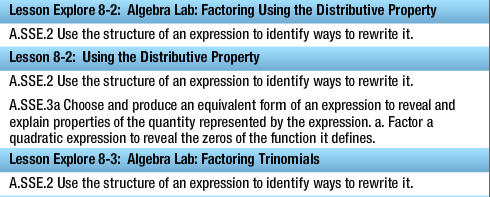 